                                                                       Sprawdzamy się
                                                                        w praktyce!
Harmonogram zjazdów
Centrum Nauki i Biznesu Żak w Koszalinie:

Technik Administracji
Opiekunka Środowiskowa
Florysta
Technik BHP
Technik Usług Kosmetycznych
                          szkoły 
                          policealne                                 zak.edu.pl                                

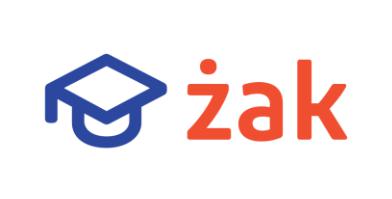 zjazdSOBOTANIEDZIELA111.02.202312.02.2023225.02.202326.02.2023311.03.202312.03.2023425.03.202326.03.2023515.04.202316.04.2023629.04.202330.04.2023713.05.202314.05.2023820.05.202321.05.2023903.06.202304.06.20231017.06.202318.06.2023